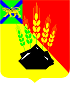 АДМИНИСТРАЦИЯ МИХАЙЛОВСКОГО МУНИЦИПАЛЬНОГО РАЙОНАРАСПОРЯЖЕНИЕ 
19.12.2022                                              с. Михайловка                                                   № 897-ра Об утверждении Плана проведения оценки фактическоговоздействия муниципальных нормативных правовых актов Михайловского муниципального района, затрагивающих вопросы осуществления предпринимательской деятельности, на 2023 годНа основании Федерального закона от 06.10.2003 № 131-ФЗ «Об общих принципах организации местного самоуправления в Российской Федерации», Закона Приморского края от 03.12.2014 № 507-КЗ «О порядке проведения экспертизы муниципальных нормативных правовых актов и оценки регулирующего воздействия проектов муниципальных нормативных правовых актов в Приморском крае», постановления администрации Михайловского муниципального района от 01.06.2021 № 610-па «Об утверждении Порядка организации и проведения оценки регулирующего воздействия, экспертизы и оценки фактического воздействия муниципальных нормативных правовых актов администрации Михайловского муниципального района, Думы Михайловского муниципального района, затрагивающих вопросы осуществления предпринимательской и инвестиционной деятельности»1. Утвердить План проведения оценки фактического воздействия муниципальных нормативных правовых актов Михайловского муниципального района, затрагивающих вопросы осуществления предпринимательской деятельности, на 2023 год (прилагается).2. Муниципальному казённому учреждению «Управление по организационно-техническому обеспечению деятельности администрации Михайловского муниципального района» (Корж С.Г.) разместить настоящее распоряжение на официальном сайте администрации Михайловского муниципального района.4. Контроль над исполнением настоящего распоряжения возложить на первого заместителя главы администрации муниципального района Зубок П.А.Глава Михайловского муниципального района –Глава администрации района                                                       В.В. АрхиповУТВЕРЖДЕНраспоряжением администрацииМихайловского муниципального районаот 19.12.2022 № 897-раПлан проведения оценки фактического воздействия проектов МНПА, затрагивающих вопросы осуществления предпринимательской и инвестиционной деятельности, на 2023 год.№ п/пНаименование муниципального нормативного правового актаДата начала проведения ОФВРазработчик муниципального нормативного правового актаСтруктурное подразделение, ответственное за проведение ОФВПредложения по содержанию ОФВОб утверждении административного регламента администрации Михайловского муниципального района предоставления муниципальной услуги «Установление публичного сервитута в отношении земельных участков, находящихся в ведении органов местного самоуправления или в собственности Михайловскогомуниципального района, расположенных в границах полос отвода автомобильных дорог (за исключением частных автомобильных дорог)»1 кварталУправление по вопросам градостроительства, имущественных и земельных отношений АММРОтдел экономики управления экономики АММРПостановление администрации Михайловского муниципального района от 03.04.2020 № 348-па «Об определении количества торговых мест для осуществления деятельности по продаже сельскохозяйственной продукции гражданами - главами крестьянских (фермерских) хозяйств, членами таких хозяйств, гражданами, ведущими личные подсобные хозяйства или занимающимися садоводством, огородничеством, животноводством на универсальном розничном рынке, расположенном на территории Михайловского муниципального района2 кварталУправление экономики АММРОтдел экономики управления экономики АММРПостановление администрации Михайловского муниципального района от 20.04.2020 № 389-па «Об утверждении административного регламента осуществления муниципального контроля в области торговой деятельности»2 кварталУправление экономики АММРОтдел экономики управления экономики АММР